ПАСПОРТ  ПРОГРАММЫПОЯСНИТЕЛЬНАЯ ЗАПИСКАВо время летних каникул происходит разрядка накопившейся за год напряженности, восстановление израсходованных сил, здоровья, развитие творческого потенциала. Эти функции выполняет оздоровительный лагерь с дневным пребыванием детей. В последние годы очевидно возрастание внимания к организации оздоровительных лагерей дневного пребывания. Они выполняют очень важную миссию оздоровления и воспитания детей, когда многие семьи находятся в сложных экономических и социальных условиях. Кроме того, лагеря способствуют формированию у ребят не подавляющего личность коллективизма, коммуникативных навыков.Актуальность программы  заложена в следующих ее качествах:- социальная полезность. У детей формируются навыки содержательного досуга, здорового образа жизни, бытовой самоорганизации, коммуникативные навыки. Содержание  образовательной программы лагеря дает ребенку возможность социального и допрофессионального самоопределения.- многообразие направлений деятельности. Образовательная программа лагеря предлагает весь спектр видов деятельности детского сообщества, как индивидуальных, так и коллективных. Каждый воспитанник получает возможность неоднократно испытать ситуацию успеха, повысить свой статус.- свободный выбор вида деятельности. Профиль деятельности выбирается ребенком самостоятельно, в соответствии с его интересами, природными склонностями и способностями.- обновление «предлагаемых обстоятельств». Форма организации воспитательной среды в лагере позволяет ребенку на время оздоровительной смены начать «жизнь с белого листа».- возможность получить полноценный отдых детям из социально незащищенных категорий семей. Летний отдых сегодня – это не только социальная защита, это еще и полигон для творческого развития, обогащения духовного мира и интеллекта ребенка.Модель лагеря имеет ряд объективных факторов, которые и определяют специфику её работы:1. Временный характер детского объединения.2. Разнообразная деятельность – насыщенность всего периода разноплановой интересной деятельностью делают пребывание в лагере очень привлекательным для детей, которые в силу своего возраста стремятся «попробовать всё и успеть везде». В летнем оздоровительном лагере предлагается самый разнообразный спектр занятий.3. Интенсивность освоения детьми различных видов деятельности – заинтересованность ребёнка каким-либо делом посредством достижения последующего определённого положительного результата. В этом смысле личностно-ориентированный подход означает, что степень интенсивности должна быть адекватна индивидуальным возможностям человека.4. Изменение позиции ребёнка – своеобразное разрушение прежнего, подчас негативного, стереотипа поведения.5. Природно-климатическая база – природное окружение, чистый воздух являются важной составляющей успеха деятельности лагеря.6. Чёткий режим жизнедеятельности – максимальное использование природно-климатических факторов, рациональная организация всей жизнедеятельности детей.За несколько месяцев до начала работы лагеря проводится большая подготовительная работа.Программа «Зеленый мир» была выбрана на основе комплекта материалов для лагеря дневного пребывания и адаптирована к местным условиям.Задача экологического воспитания подрастающего поколения выдвигается сегодня в качестве одной из важнейших. Истоки современных проблем в экологии - в бездумном и жестоком отношении человека к природе,что привело к истощению и загрязнению природной среды. Остро встали вопросы сохранения окружающей среды. И необходимо это не столько для природы, сколько для выживания человека.Решить эти проблемы можно только с переходом общества на гуманистически ориентированный тип связи с природой. А начинать работу по изменению общественного сознания необходимо с детства.Наша программа поможет ребятам оценить значение природы в жизни каждого и понять, что мы и каждый из нас в состоянии сделать, чтобы защитить и сохранить окружающий мир.	Продолжительность смены14 дней. Программа разработана для учащихся 6,5-10 лет. Программа краткосрочная, реализуется в течение лагерной смены. По своей направленности данная программа является комплексной, то есть включает разноплановую деятельность по духовно-нравственному,  познавательно-досуговому, социально-значимому, спортивно-оздоровительному и экологическому направлениям. Программа разработана с учетом основных законодательных нормативно-правовых документов:Конвенция о правах ребенка.Конституция РФ.Трудовой Кодекс Российской Федерации N11 197-ФЗ от 30 декабря .; введен в действие с  01.02.2002 года.Федеральный закон «Об образовании» № 273-ФЗ от  29.12.2012 г. Правила пожарной безопасности в РФ (ППБ 01-03). Введены в действие приказом Министерства РФ по делам Гражданской обороны, Чрезвычайных ситуаций и ликвидации стихийных бедствий от 18 июня . N11 313.Федеральный закон «Об основных гарантиях прав ребенка в Российской Федерации» № 124-ФЗ от 24 июля .Федеральный закон «О внесении изменений и дополнений в закон РФ «О защите прав потребителей» и кодекс РФ об административных нарушениях» № 12-ФЗ от 9 января .Типовое положение об образовательном учреждении дополнительного образования детей. Утверждено постановлением Правительства РФ от 7 марта . № 233 с замечаниями и дополнениями, утвержденными постановлением Правительства РФ от 22 февраля . № 212.Перечень видов образовательных учреждений дополнительного образования детей. Приложение к Инструктивному письму Минобразования РФ от 24 марта . № 12.Положение о детском оздоровительном лагере. Приложение к постановлению Всесоюзного Центрального Совета Профессиональных Союзов от 11 мая .№ 7-21.Об учреждении порядка проведения смен профильных лагерей, с дневным пребыванием, лагерей труда и отдыха. Приказ Минобразования РФ №  2688 от 13 июля .Об утверждении нормативных документов по туристическо - краеведческой деятельности. Приказ Минобразования РСФСР от13 июля . N  293.СанПиН 2.4.4.2599-10 от 19.04.10	Реализация программы будет осуществляться педагогическим коллективом, учреждениями микросоциума.ЦЕЛЬ ПРОГРАММЫ:создание условий для полноценного летнего отдыха детей и формированию у них экологических знаний и умений в непосредственном общении с природой. ЗАДАЧИ ПРОГРАММЫ:Оздоровительные:- использовать многообразие методов и форм организации отдыха и оздоровления детей в условиях детского оздоровительного лагеря; - формировать умения и навыки заботы о своём здоровье, научить соблюдать санитарно-гигиенический режим; Воспитательные:- формировать у учащихся активное и ответственное отношение к окружающей среде- сочетать различные формы игровой и развивающей деятельности; - разработать и реализовать тематические дни сюжетно-ролевой игры; - создать условия для личностного развития каждого ребёнка;- создать условия для воспитания культуры общения.Образовательные:- расширение экологических знаний- практическое совершенствование умений и навыков исследовательской, проектной деятельности;Развивающие:- приобщить участников смены к природоохранной деятельности;- максимально включить детей в соуправление жизнедеятельностью лагеря через создание временной детской организации; - реализовать инновационно-творческий подход в деятельности воспитателей и органов детского самоуправления.УЧАСТНИКИ ПРОГРАММЫ- дети с. Михайловское от 6,5 до 10 лет;- дети из семей, находящихся в трудной жизненной ситуации;-дети-сироты и дети, оставшиеся без попечения родителей, а также, находящиеся под опекой граждан;- дети различных учетных категорий;-  дети с ограниченными возможностями здоровья;- 60 человек в смену.	При зачислении в лагерь особое внимание уделяется детям из малообеспеченных, неполных и многодетных семей, а также детям, находящимся в трудной жизненной ситуации, детям "группы риска". Зачисление детей в отряд производится в соответствии с заявлениями родителей или лиц, их заменяющих, на основании приказа по школе. 	Комплектование педагогическими, обслуживающим персоналом осуществляет директор школы совместно с начальником  лагеря.	Работники отряда несут личную ответственность за жизнь и здоровье детей в пределах, возложенных на них обязанностей.Организаторы программы	Педагогический коллектив МБОУ Михайловская средняя школа; родители; учреждения культуры: Дом культуры, сельская библиотека.ЭТАПЫ  РЕАЛИЗАЦИИ ПРОГРАММЫСРОКИ ДЕЙСТВИЯ ПРОГРАММЫПрограмма по организации отдыха и оздоровления детей и подростков в лагере с дневным пребыванием «Лесная поляна»  смена "Зеленый мир" реализуется в 14-дневный период в 1 смену с 01.06.2021 г. по 21.06.2021г.СОДЕРЖАНИЕ ДЕЯТЕЛЬНОСТИЛетний оздоровительный лагерь дневного пребывания работает по следующим направлениям:МЕХАНИЗМЫ  РЕАЛИЗАЦИИ  ПРОГРАММЫ«Мы – хозяева нашей Родины и она для наскладовая солнца с великими сокровищами жизни»     М. ПришвинЛетняя пора в жизни детей – это период накопления новых сил, здоровья, новых знаний, не стесненных школьной программой.       Учитывая возрастные особенности детей, воспитание творчески активной личности будет проходить через сюжетно - ролевую игру, как ведущий тип деятельности.В основе программы заложена сюжетно ролевая игра. Она представляет собой исполнение детьми какого-либо сюжета. Эти игры проходят без зрителей, все - участники! Ценность такой игры определяется тем, насколько в ребенке она развивает такие качества как: настойчивость, смелость, умение ориентироваться в сложной ситуации, умение действовать в интересах коллектива, сообща добиваться победы, не разрушая позитивного отношения к действительности.Программа ориентирована и на творческий отдых ребят, который поможет улучшить творческие навыки,  вызовет интерес к развитию новых способностей и талантов, ведь проблема раннего выявления и обучения талантливой молодежи – приоритетная в современном образовании.   Игровой сюжет программыВся жизнедеятельность смены «Зеленый мир» пронизана экологией.Дети попадают в страну  Зеленый мир. В давние времена в этой стране жил добрый, трудолюбивый народ миряне, они славились тем, что были дружны, веселы и все у них получалось, а вокруг была красота, чистота и покой. В лесу было много зверей и птиц, цвели чудесные цветы, а воздух был чистым. В центре страны  растет красавица русская березка- символ мирян. Когда-то она была наделена магической силой, которая охраняла жителей  от несчастий. Прошли столетия, никто не помнит когда, и при каких обстоятельствах магическая сила березки иссякла, она сбросила всю листву, а защитные силы жителей ослабли. Они сейчас находятся в состоянии вечного сна. В природе перестали цвести цветы, а в лесу осталось малое количество зверей и птиц.  Многие пытались вернуть березке магическую силу, но все безрезультатно, это под силу только смелым, веселым, отзывчивым, бескорыстным, трудолюбивым и любящим природу людям. В каждом отряде имеется карта зеленый мир природы. Участвуя в мероприятиях, трудовых десантах, работе творческой мастерской, дети зарабатывают листочки, которые помещаются на березку, позволяя ей распуститься и расцвести, что дает ей возможность возродить  магическую силу, которая разбудит жителей. Итоговым мероприятием будет проведение мероприятия «День русской березки»Все принимающие участие в игре (в том числе и взрослые) являются жителями страны. Они имеют ряд прав и обязанностей, отраженных в Законах Страны «Зеленый мир». Каждый отряд - это отдельный населенный пункт страны «Зеленый мир». Каждый город выбирает мэра. На карте каждого города есть дерево – березка, на котором вначале смены нет листьев. Ими жители города будут награждаться за различные успехи во время игры. Каждый день город зарабатывает за активность  творчество баллы: максимальное количество – 3 балла – “отлично”, 2 балла – “молодец”, 1 балл – “подтянись”, которые выдаются  листочками березы. Чем больше успехов, тем дерево зеленее.По итогам смены участники игры за успешное участие в жизни Страны «Зеленый мир» поощряются медалью Лидер Страны «Зеленый мир»,  особые спортивные достижения подтверждаются грамотой «В здоровом теле - здоровый дух!», активное участие в трудовых десантах отмечается Дипломом за вклад в процветание Страны «Зеленый мир».Вся информация об условиях участия в том или ином деле представлена на информационном стенде.Карта-схема Страны «Зеленый мир» отражает жизнедеятельность ее жителей в течение всего пребывания. Название остановок соответствует основному виду деятельности учащихся в этот день. К реализации программы активно привлекаются родители и социальные партнеры.Режим дня   лагеря «Лесная поляна»8.30 – 9.00 – Приемка детей.9.00 – 9.30 – Утренняя линейка.Зарядка.9.30 – 10.00 – Завтрак10.00 – 12.00 – Работа по плану отрядов, общественно полезный труд, работа кружков и секций.12.00 – 13.30 – Оздоровительные процедуры13.30 – 14.15  – Обед                                 14.15 – 14.30  -  Свободное время, линейка. Уход домойПримерная план – сетка работы летнего лагеря дневного пребывания «Лесная поляна». Смена  «Зеленый мир»»УСЛОВИЯ РЕАЛИЗАЦИИ ПРОГРАММЫНаучно - методическое 	Созданная в лагере система повышения профессионального мастерства педагогов позволяет целенаправленно подходить к вопросам воспитания, развития и оздоровления личности ребенка. Учет возрастных особенностей, знания об индивидуальном уровне физического и психического развития, анализ интересов и потребностей детей разных категорий позволяет целесообразно  использовать в практической деятельности педагогические технологии, способствующие самопознанию и самоопределению детей и подростков:-	методы организации деятельности и формирования опыта общественного поведения  (педагогическое требование, поручение, создание воспитывающей ситуации, общественное мнение);-	методы регулирования, коррекции и стимулирования поведения и деятельности (соревнование, поощрение, оценка);-	методы формирования сознания личности (идеалы, убеждения, моральные принципы и ценности).	Методическое обеспечение комплексной программы оздоровительного лагеря с дневным пребыванием детей «Лесная поляна» обеспечивает заместитель директора по воспитательной работе совместно с административным аппаратом. В лагере ведется целенаправленная работа по подбору, приобретению и накоплению разработок передового отечественного и международного опыта (участие в семинарах муниципального и областного уровней), выписывается периодическая печать. В методическом кабинете имеются энциклопедии, методическая литература, разработки для проведения общелагерных  мероприятий и отрядной работы. Обновляется фонд методической литературы по организации работы с детьми с ограниченными возможностями здоровья, детьми, находящимися в трудной жизненной ситуации, с детьми-сиротами , детьми "группы риска".Методическая работа осуществляется посредством следующих форм: педагогический совет; малый педагогический совет; ежедневные планерки (в период смены); теоретические и практические семинары; творческие мастерские; образовательные лаборатории; презентация работы воспитателей и вожатых; разработка и защита социально-значимых проектов; психолого-педагогический консилиум; индивидуальные и групповые тематические консультации; наставничество.	Для полноценной организации работы требуется:Наличие программы лагеря, планов работы отрядов, плана-сетки. Должностные инструкции всех участников процесса. Проведение установочного семинара для всех работающих в течение лагерной смены. Подбор методических разработок в соответствии с планом работы. Проведение ежедневных планёрок. Разработка системы отслеживания результатов и подведения итогов. Мотивационное 		Добровольность участия ребенка в деятельности, предоставление ему права выбора направления деятельности и возможности проявить себя в соответствии с его индивидуальными качествами. Организация различных видов стимулирования активности и самостоятельности. Применение системы поощрений. Систематическое информирование о результатах соревнований, конкурсов, об условиях участия в том или ином деле.Материально-техническое обеспечениеФинансирование.	Финансирование лагеря производится за счет средств областного, муниципального бюджета и родительской доли обучающихся. Кадровое обеспечение.	Одной из основных задач организационного и методического обеспечения деятельности программы является профессиональная подготовка специалистов.	Педагогический коллектив представлен педагогами МБОУ Михайловская средняя школа, имеющими опыт работы с детьми в летних оздоровительных лагерях дневного пребывания.	Формирование вожатского отряда для работы в лагере производится из учащихся 7-10-х классов. 	Для проведения спортивных мероприятий, мониторинга состояния здоровья привлекается учитель физической культуры.	В мае для педагогов и вожатых проводится стажерская площадка «Организация летнего отдыха детей в условиях лагеря дневного пребывания».1. Начальник лагеря.2. Воспитатели (учителя)3. Старший вожатый.4. Волонтеры -  вожатые5. Психолог6. Физрук.	Подбор начальника лагеря, воспитателей, вожатых проводит администрация школы. Начальник лагеря определяет функциональные обязанности персонала, руководит всей работой лагеря и несет ответственность за состояние воспитательной, хозяйственной и финансовой работы, соблюдение распорядка дня, трудового законодательства, обеспечение здоровья и жизни воспитанников, планирует, организует и контролирует все направления деятельности лагеря, отвечает за качество и эффективность.Воспитатель проводит воспитательную работу, организует активный отдых учащихся, несет ответственность за жизнь и здоровье воспитанников, следит за исполнением программы смены лагеря.Медицинский работник осуществляет периодический контроль за санитарным состоянием лагеря, проведение спортивных мероприятий, мониторинга здоровья.Функции вожатого заключаются в полной организации жизнедеятельности своего отряда: дежурство, труд по самообслуживанию, организация участия в мероприятиях. Вожатый несет персональную ответственность за жизнь и здоровье каждого ребенка своего отряда.Обязанности обслуживающего персонала определяются начальником лагеря. Начальник и педагогический коллектив, отвечают за соблюдение правил техники безопасности, выполнение мероприятий по охране жизни и здоровья воспитанников во время участия в соревнованиях, массовых праздниках и других мероприятия.Факторы риска и меры их профилактикиПрофилактические мероприятия и мероприятия по предупреждению чрезвычайных ситуаций и охране жизни детей в летний период-	Инструктажи для детей:	«Правила пожарной безопасности», «Правила поведения детей при прогулках и походах», «Правила при поездках в автотранспорте», «Безопасность детей при проведении спортивных мероприятий»;-	Беседы, проведённые медицинским работником: «Как ухаживать за зубами?», «Путешествие в страну витаминию», «Здоровый образ жизни», «Здоровое питание»…, -	Игра-беседа «Уроки безопасности при пожаре»;-	Профилактическая беседа о правонарушениях несовершеннолетних с приглашением инспектора ПДН;-	Профилактическая беседа о вреде наркотиков, курения, алкоголя;-	Инструкции по основам безопасности жизнедеятельности.ОЖИДАЕМЫЕ РЕЗУЛЬТАТЫ И КРИТЕРИИ ИХ ОЦЕНКИМОНИТОРИНГ ВОСПИТАТЕЛЬНОГО ПРОЦЕССА	В течение смены ведется ежедневная самооценка участников смены относительно эмоционального личного состояния, уровня развития коллектива; педагогическим коллективом проводится ежедневная диагностика эмоционального состояния участников смены, в течение смены проводится социометрия, наблюдение за приоритетными видами деятельности участников, ведутся рабочие педагогические дневники.Для оценки достижений результатов будут использованы показатели:Методики для проведения диагностики представлены в приложенииСПИСОК ЛИТЕРАТУРЫ И ИСТОЧНИКИВоспитательный процесс: изучение эффективности. Методические рекомендации / Под ред. Е.Н. Степанова. – М.: ТЦ «Сфера», 2001.Загородный летний лагерь. 1 – 11 классы / Сост. С.И.Лобачева, В.А. Великородная, К.В. Щиголь. – М.: ВАКО, 2006.Шмаков С.А. Игры-шутки, игры-минутки, М., 1993Григоренко Ю.Н., Кострецова У.Ю., Кипарис-2: Учебное пособие по организации детского досуга в детских оздоровительных лагерях и школе. – М.: Педагогическое общество России, 2002.Григоренко Ю.Н., Пушина М.А., Кипарис-4: Учебно–практическое пособие для воспитателей и вожатых.- М.: Педагогическое общество России, 2003.Гузенко А.П. Как сделать отдых детей незабываемым праздником. Волгоград: Учитель, 2007Нещерет Л.Г. Хочу быть лидером! Выпуск 4.-Н. Новгород: изд-во ООО «Педагогические технологии», 2006.Организация досуговых, творческих и игровых мероприятий в летнем лагере.  С.И.Лобачева.Москва: ВАКО, .Методический журнал «Работа социального педагога в школе и микрорайоне» №1, №2/2009г.  Издатель НОУ Центр «Педагогический поиск».Ромашина Н.Ф. Внеклассные мероприятия в игровой форме, Москва: «Глобус», 2007Приложение   МОНИТОРИНГ ВОСПИТАТЕЛЬНОГО ПРОЦЕССААнкета(на входе)Мы снова вместе! Для того чтобы сделать жизнь в нашем лагере более интересной, мы просим тебя ответить на некоторые вопросы: Твои первые впечатления от лагеря?Что ты ждешь от лагеря?Есть ли у тебя идеи, как сделать жизнь в нашем лагере интересной и радостной для всех?В каких делах ты хочешь участвовать?Что тебе нравиться делать?Хочешь ли ты чему-нибудь научиться или научить других?Кто твои друзья в лагере? – Пожалуйста, закончи предложения (фразы):Я пришел в лагерь, потому, что………………………………………………………….Я не хочу, чтобы…………………………………………………………………….Я хочу, чтобы………………………………………………………………………..Я боюсь, что…………………………………………………………………………….Методика «Семь желаний»(составлена И.М. Витковской)Методика помогает выявить направленность интересов младших школьников.	Ход проведения: каждый ребенок изготавливает цветок со съемными лепестками. Затем вожатый предлагает записать на лепестках желания, исполнения которых детям больше всего хочется. Прежде чем записать желания на лепестке, надо поставить порядковый номер. Таким образом, каждый ребенок сформулирует семь желаний, которые будут им же проранжированы.	Обработка и интерпретация результатов. Анализ результатов удобно проводить, составив следующую таблицу:Методика «Градусник»С помощью "градусника" состояний осуществляется экспресс-оценка эмоциональных состояний ребенка. "Градусник" представляет собой шкалу, состоящую из 10 делений или из 100 делений (в этом случае можно сразу выявить процентные соотношения).Ребенку предъявляется данная шкала, он должен сделать на ней отметку уровня того состояния, которое он испытывает в данный момент. Измеряются следующие показатели: 1) самочувствие, 2) настроение, 3) отношения с товарищами, 4) отношения с вожатыми, 5) желание участвовать в отрядных делах.Тест занимает минимум времени, и с его помощью можно измерить любое состояние ребенка.Рейтинг личностного ростаФорма индивидуального соревнования, где каждый не столько сравнивается с другими участниками, сколько работает на развитие собственной личности. Рейтинг определяется ежедневно на вечернем круге, где каждому члену группы выставляется не более трех и не менее одного знака - символа (кружок или квадрат) по итогам работы дня.Цветовая гамма знаков - символов рейтинга:желтый – лидерство;красный – активность;зеленый – творчество;оранжевый – инициатор идей;синий – трудолюбие, дисциплинированность;черный – нарушение законов жизни в лагере.Рейтинг определяет ступени роста участников группы.I ступень 	- 	"Искатель"II ступень 	- 	"Исследователь"III ступень 	- 	"Первооткрыватель"      Каждая ступень роста предполагает определенную степень поощрения участников группы.Анкета (на выходе)Что ты ожидал (а) от лагеря?Что тебе понравилось в лагере?Что тебе не понравилось?С кем из ребят ты подружился?Какие из мероприятий лагеря понравились тебе больше всего? Почему?Какие мероприятия ты будешь рад увидеть в лагере в следующем году?Было ли скучно в лагере?Было ли тебе страшно?Жалеешь ли ты о чем-то, что произошло за время пребывания в лагере? О чем?Что из того, что ты получи (а) в лагере, ты можешь использовать в своей повседневной жизни уже сейчас?Что бы ты хотел(а) пожелать себе?Что бы ты хотел(а) пожелать другим ребятам?Что бы ты хотел(а) пожелать педагогам?. Самое важное событие в лагере? Было или оно?Можно ли сказать, что ты чему-то научился в лагере? – Закончи предложения: Я рад, что ……………………………..Мне жаль, что……………………………………………………... Я надеюсь, что……………………………………………………..ОТРЯДНЫЙ ОГОНЁКОгонёк – особая форма общения, позволяющая каждому участнику высказаться, понять других, проанализировать ситуацию, раскрыть себя с необычной стороны, научиться понимать других людей, слушать и слышать. Задача огонька – воспитывать у детей  потребность в общении друг с другом, поддержать, заинтересовать делами в отряде, привлечь к совместной деятельности.Условия, необходимые для проведения огонька:- участники удобно устроены в кругу;- по - возможности – наличие живого огня (обычно в центре круга);- важно создать необходимый эмоциональный настрой;- поддержание доброй атмосферы;- нужно избегать повышенного тона.ПРАВИЛА ПРОВЕДЕНИЯ ОГОНЬКАУчись внимательно слушать, дай выговориться другому, не прерывай говорящего.Правило свободного микрофона: никого нельзя заставлять выступить на огоньке или запретить кому-то говорить.На огоньке говорят откровенно о том, что думают и что волнует.Береги время, дай возможность высказаться другому.Не согласен – возражай, возражаешь – предлагай, предлагаешь – делай.ВОПРОСЫ ДЛЯ ПРОВЕДЕНИЯ ОТРЯДНОГО ОГОНЬКАЗАКОНЧИ ПРЕДЛОЖЕНИЕ… (для отрядных огоньков)Анкета « Комфортно ли ребёнку в лагере»Дорогие ребята!	Просим вас ответить на предложенные вопросы нашей анкеты. Помните о том, что здесь нет хороших и плохих, правильных и неправильных вопросов.	1. Как ты считаешь, создаёт ли вожатый в отряде:условия для самовыражения,условия для эмоционального, психологического комфорта,творческую атмосферу,атмосферу понимания, добра, взаимопомощи.2. Как часто тебе хотелось бы участвовать в общелагерных и отрядных мероприятиях?часто,иногда,никогда.3. Как часто тебе это удавалось?часто,иногда,никогда.4.  Интересно ли тебе общаться со своими вожатыми?чаще да,иногда,чаще нет.5.Какие качества твоего вожатого наиболее ценны для тебя (чему бы             ты хотел научиться у вожатого) Спасибо!Анкета для родителейУважаемые родители! Ваш ребенок посещает летний оздоровительный лагерь. Ответьте, пожалуйста, на вопросы.Удовлетворены ли Вы работой и организацией летнего оздоровительного лагеря?С каким настроением и в каком эмоциональном состоянии Ваш ребенок приходит из лагеря?Как Вы считаете, мероприятий какой направленности было много, а какой не хватало?Каких специалистов Вам хотелось бы видеть в лагере для работы с детьми?Что Вашему ребенку не нравилось на протяжении всей смены в лагере?Довольны ли Вы организацией питания Ваших детей?Какие положительные результаты Вы увидели в своем ребенке после посещения лагеря? Что нового он открыл для себя?Отчего бы Вы хотели предостеречь и оградить Вашего ребенка в лагере?Отметьте, какие таланты и способности должны раскрыться у Вашего ребенка в лагере?Ваши предложения по дальнейшей организации работы лагеря.Анкета по изучению удовлетворенности детей организацией лагерной смены1. Чего ты ожидал от  лагерной смены?( из предложенного списка выбери три варианта ответа)-  встреч со знаменитыми, интересными людьми-  просмотра новых художественных и мультипликационных фильмов- возможность попробовать себя в роли жюри- возможности проявить себя в разных направлениях- зрелищности и веселья- приятного времяпровождения- ничего- свой вариант2. Насколько оправдались твои ожидания?-  оправдались полностью, все было здорово-  могло быть и лучше-  программа была скучной и неинтересной-Мне запомнилось только_________________________________________- свой вариант ______________________________________________________3.Кем ты был в течение смены?-  членом детского жюри-  активным участником всех дел- заинтересованным зрителем-  наблюдателем- свой вариант ___________________________________________________Если бы ты был организатором, то изменил бы  (убрал, добавил …)Твое самое яркое впечатление о лагереПриложение Правила жизни в лагереЛагерь – наш дом, мы – хозяева в нем. Чистота, порядок, уют и покой зависят, прежде всего, от себя.Время дорого у нас, берегите каждый час. Каждое дело должно начинаться и заканчиваться вовремя. Не заставляй ждать себя и беспокоить напрасно других.Каждый в ответе за то, что с ним происходит. Помни, что о тебе заботятся, хотят видеть в твоих поступках только хорошее. Сначала подумай, потом действуй. Не стесняйся спросить совета.Игра – это зеркало жизни. Не забывай про свое отражение, смотрись в зеркало чаще.Законы лагеряГлавный закон «Ни одной сломанной ветки. Сохраним наш лагерь зеленым!»;«Все новое узнай и в лагерь передай».Закон «Ноль-ноль» (Все делай вовремя,  никогда не опаздывай).Мы в дружбу верим, все как один и руку дружбы всегда подадим.Будь всегда весел, бодр, никогда не падай духом.Будь настойчив и трудолюбив в задуманномИнструктажиВводный инструктаж (начальник лагеря).Инструктаж по ПДД (воспитатели).Инструктаж по ТБ во время спортивных мероприятий (ответственный за спортивную работу).Инструктаж по ТБ при организации игр на территории (воспитатели).Текущие инструктажи (воспитатели).Приложение Праздник открытия лагерной сменыВедущая: В школе кончены уроки                 Перешли вы в старший класс.                 Полежать на солнцепёке                 Приглашает лагерь вас.                 Дождь не страшен и жара,                 Отдыхать пришла пора!Танец «Это лето поёт!»Ведущая: Дорогие ребята, вот и наступило лето, самое тёплое, яркое, цветное, доброе время года.    В нашем лагере все подружитесь с ребятами, играми, красками, песнями и конечно с утренней зарядкой и со спортом! Пусть с вами всегда будет солнечное настроение, хорошего вам отдыха!Внимание, отряды!На линейку все построены?(Ответ)На летний отдых все настроены?(Ответ)Командирам отрядов доложить о готовности к открытию лагерной смены!(Сдача рапортов)Ведущая: Мы лагерь открываем                  Для самых лучших благ                  И дружно поднимаем                  Нашей «Лесной поляны» флаг.Ведущая: Слово для поздравления предоставляется заместителю директора по воспитательной работе …(Речь зам. директора по ВР)Песня «Мы маленькие звёзды»1 чтец: Что такое лето?              Это много света!               Это поле, это лес,                Это 1 000 чудес!2 чтец: Это в небе облака,             Это быстрая река!              Это яркие цветы,              Это синь высоты!3 чтец:   Это в мире 100 дорог               Для ребячьих ног!               Что такое лето?               Солнце и вода.Все: Лето - школьный лагерь, весёлая пора!Танцуют все «Флешмоп»Весь месяц с вами будутНаши воспитатели …Повара и медсестра..Физкульт работник ..Музработник …Начальник лагеря …Ведущая: Земляникой и цветами                 Встретят нас и  лес, и луг                 Наши песни вместе с нами                 Будет солнце петь вокруг!Ребята, становитесь в маленькие кружочки. Вместе станцуем.(Звучит песня. Дети танцуют.)Ведущая: Лагерная смена - 2021 открыта! Ура!(Все : Ура!)Приложение Коллективно-творческое дело «Я — лидер»Цель: развитие лидерских качеств подростков.Необходимое оборудование: бейджи, карточки с изображением героев, карточки с заданиями, ручки, листы для записи.Ход дела:I. Знакомство. На столе лежат бейджи, на которых необходимо написать свое имя и нарисовать одну из геометрических фигур: круг, зигзаг, квадрат, прямоугольник, треугольник, символизирующие личностные качества человека:•• Круг: способность к сопереживанию, не конфликтный, спокойный;•• Зигзаг: творческая личность, проповедник своих идей, способен увлечь за собой;•• Квадрат: трудолюбие, усердность, упорство, выносливость, терпеливость;•• Прямоугольник: любознательность, пытливость, открытость для новых идей;•• Треугольник: лидерство, энергичность, сильная личность, сильный конкурент.II. Разбивка по геометрическим фигурам.III. Задание «Лидерские качества»: прописать в команде лидерские качества и объяснить, почему именно их написали.IV. Задание «Мой герой»: детям представляют некоторых персонажей, которые являются лидерами: Гарри Поттер, Лев из м/ф «Мадагаскар», Илья-Муромец, Робин Гуд. Необходимо к каждому герою подобрать лидерские качества, которые были написаны по итогам первого задания.Расходятся по персонажам и выполняют следующие задания в новых образованных командахV. Робин Гуд: составить и рассказать всем участникам рекомендации для людей, которые нуждаются в помощи. Это могут быть следующие люди:а) бабушки и дедушки, у которых нет родственников;б) дети из детских домов;в) люди, жертвы чрезвычайных ситуаций.Гарри Поттер: необходимо придумать рецепт и рекомендации, как помочь людям избавиться от следующих качеств: ЛЕНЬ, ХИТРОСТЬ, СКУПОСТЬ, ЗЛОСТЬ.Лев из Мадагаскара: необходимо составить поздравительное обращение (например, с началом летних каникул) и выступить с ним перед всеми участниками.Илья Муромец: дописать пословицы и дать им объяснение:1. Куй железо пока … (горячо);2. Алмаз алмазом гранится, а плут …( плутом губится);3. Ахи, да охи не дадут… ( подмоги);4. Без труда не вытянешь … (рыбку из пруда);5. Готовь сани летом, а телегу — … (зимой);6. Дело мастера … (боится);7. Капля по капле и … (камень точит);8. Один за всех — все … (за одного);9. Посеешь поступок — пожнешь привычку, посеешь привычку —пожнешь характер, посеешь характер — … (пожнешь судьбу);10. Сперва аз да буки, а там … (и науки).VI. Подведение итогов. Вручение памятки (Упражнения на развитие лидерских качеств).Приложение  Дидактический материал по теме «Пожарная безопасность»Тест.Выберете правильные ответы:Какой материал являются легковоспламеняемым?А) металлБ)  бензинВ)  бетонЧто может явиться причиной пожара?          А) вода, выливающаяся из шлангаБ)  включенный в розетку утюг В)  попугай, сидящий на люстре Что можно отнести к средствам пожаротушения?А) газовый баллончикБ) водаВ) песокЧто нельзя использовать в качестве игрушки:А)  куклуБ)  конструктор «Лего»В)  спичкиЧем можно защититься от дыма во время пожара?А)  мокрой тряпкой, закрыв лицоБ)   противогазомВ)   прозрачным полиэтиленовым пакетом    6.   Какие вещи разрешается развешивать на электропроводах?А) мокрыеБ) сухиеВ) никакиеКроссворд по теме «Пожарная безопасность»По горизонтали:Что в народе называют «красным петухом»? /огонь/Болезненное состояние, вызванное попаданием в организм вредных и ядовитых веществ. /отравление/В деревянном домике проживают гномики.      все такие добряки – раздают всем огоньки. /спички/По вертикали:Я и туча, и туман, и ручей , и океан,И летаю, и бегу, и пожар тушить могу    /вода/          2.   Это бедствие – огонь, дым, жар.                 Называется  -- …../пожар/ Защищу я от огня В  комнате, машине.Лишь нажмите мой рычаг.Я -   …… /огнетушитель/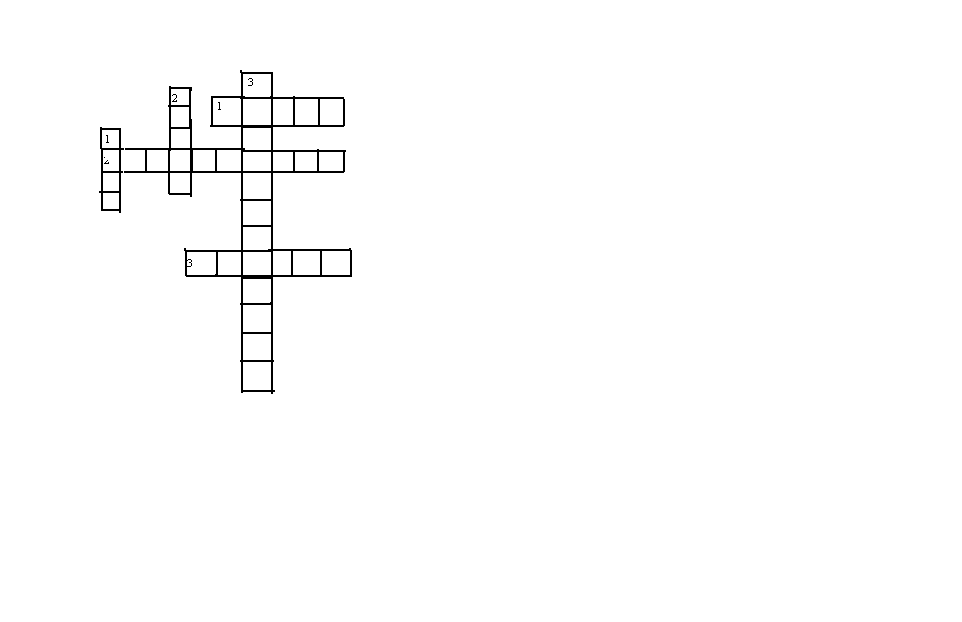 Полное название программыКомплексная краткосрочная программа летнего оздоровительного лагеря с дневным пребыванием детей «Лесная поляна»Адресат проектной деятельности -дети с.Михайловское от 6,5 до 10 лет;-дети из семей, находящихся в трудной жизненной ситуации;-дети-сироты и дети, оставшиеся без попечения родителей, а также, находящиеся под опекой граждан;-дети различных учетных категорий;-дети с ограниченными возможностями здоровья;- 60 человек  (одна смена)Сроки реализации программыиюнь  2021 г.Цель программыЦель - создание условий для полноценного летнего отдыха детей и формированию у них экологических знаний и умений в непосредственном общении с природой. Задачи Оздоровительные:- использовать многообразие методов и форм организации отдыха и оздоровления детей в условиях детского оздоровительного лагеря; - формировать умения и навыки заботы о своём здоровье, научить соблюдать санитарно-гигиенический режим; Воспитательные:- формировать у учащихся активное и ответственное отношение к окружающей среде- сочетать различные формы игровой и развивающей деятельности; - разработать и реализовать тематические дни сюжетно-ролевой игры; - создать условия для личностного развития каждого ребёнка;- создать условия для воспитания культуры общения.Образовательные:- расширение экологических знаний- практическое совершенствование умений и навыков исследовательской, проектной деятельности;Развивающие:- приобщить участников смены к природоохранной деятельности;- максимально включить детей в соуправление жизнедеятельностью лагеря через создание временной детской организации; - реализовать инновационно-творческий подход в деятельности воспитателей и органов детского самоуправления. Краткое содержание программыСмена носит название «Зеленый мир». Дети попадают в страну  «Зеленый мир», где в городе перестали цвести цветы, а в лесу осталось малое количество зверей и птиц. В каждом отряде имеется карта зеленый мир природы. Участвуя в мероприятиях, трудовых десантах, работе творческой мастерской, дети зарабатывают  листочки, которые помещаются на березку, позволяя ей распуститься и расцвести. Итоговым мероприятием будет проведение мероприятия «День русской березки»Программа рассчитана на одну смену оздоровительного лагеря дневного пребывания, акцентируется на обеспечение максимального разнообразия видов деятельности. Улучшение психологической и социальной комфортности в едином воспитательном пространстве лагеря, используя эффективные формы организации отдыха, оздоровления и занятости детей. Укрепление здоровья воспитанников. Развитие творческой активности каждого ребенка. Укрепление связей между разновозрастными группами детей.Профилактика безнадзорности, правонарушений и подростковой агрессии: отсутствие правонарушений ПДН, ПДД с участием отдыхающих.Название организацииМуниципальное бюджетное общеобразовательное учреждение  Михайловская средняя школа  Воротынского муниципального районаПочтовый адрес учреждения, телефон606272Нижегородская область, Воротынский район, с. Михайловское ул.Юбилейная д.9  88316439116ФИО руководителя учрежденияШирокова Ольга СергеевнаФИО автора программыГусева Г.Н.-начальник лагеряФинансовое обеспечение программыФинансирование лагеря производится за счет средств  муниципального бюджета и родительской доли обучающихся№ п/пСодержание СрокиОтветственные1Подготовительный этап Деятельностью этого этапа является:разработка педагогической основы программы и сюжетно-игровой модели смены;подбор методического материала на основе учета  тематики смен   и контингента обучающихся; обучение педагогов и воспитателей, помощников организаторов досуга формам и методам работы с детьми и подростками; установление внешних связей с учреждениями культуры; проведение родительских собраний; оформление информационных стендов для обучающихся, родителей; утверждение программ руководителем ОУ, размещение информации об организации летнего отдыха обучающихся на школьном сайте;отбор кадров для работы в пришкольном летнем оздоровительном лагере; составление необходимой документации для деятельности лагеря (план-сетка, положение, должностные обязанности, инструкции т.д.).февраль- майЗаместитель директора по воспитательной работе,учителя начальных классов.2Организационный этапЭтот период короткий по количеству дней, всего лишь 3-4 дня.Основной деятельностью этого этапа является:встреча детей, формирование отрядов; запуск игровой модели; знакомство с законами, традициями и правилами жизнедеятельности лагеря; изучение патриотических установок и гражданской позиции;организация первичной диагностики уровня индивидуального здоровья; проведение анкетирования и тестирования детей  с целью определения  их психического состояния и зон тревожности;организация в каждом отряде организационных сборов, «огоньков знакомств»; открытие смены.майНачальник лагеря,воспитатели, старший вожатый.3Основной этапРеализация основных            положений программы: организация деятельности органов детского соуправления;проведение познавательных, развлекательных, спортивно-массовых мероприятий; наблюдение за состоянием детей со стороны педагогов, психолога, воспитателей.Май-июньНачальник лагеря,воспитатели, старший вожатый.4Заключительный  этапОсновной идеей этого этапа является:подведение итогов смены:подведение итогов работы органов детского самоуправления; награждение наиболее активных участников смены, благодарственных писем родителям и грамот; проведение прощальных отрядных "Огоньков"; организация почты "На память другу".ИюньНачальник лагеря,воспитатели, старший вожатый.5Аналитический этап (анализ результативности выполнения программы)Анализ данных психолого-педагогических диагностик; определение результативности проведения смены согласно критериям и показателям; анализ предложений по дальнейшему развитию, внесенных детьми, родителями, педагогами; составление итоговой документации; проведение педагогического совета; анализ качества продуктов социально-творческой деятельности детей;  Июнь Заместитель директора по воспитательной работе,психолог,начальник лагеряНаправления деятельностиФормы работыОжидаемый результатУчебно-исследовательская (познавательная)Экологический ликбез: лекционные, практические учебные занятия, экскурсии, работа с научной и учебной литературой. Интеллектуально-познавательные игры.Усвоение теоретических и практических экологических знаний и навыков учащимися. Формирование убеждения необходимости беречь и охранять природу.Развитие и расширение кругозора учащихся.Общественно-полезная и трудоваяТрудотерапия (трудовой десант) на прилегающих к корпусам территориях . Самообслуживание – дежурство по столовой и уборка лагерных помещений.Приобретение трудовых навыков, формирование экологической культуры, ответственности за порученное дело, помощи и взаимоподдержки.Спортивно-оздоровительнаяУтренняя зарядка. Воздушные и солнечные ванны.Подвижные игры.Экскурсии.Походы с играми на местности.Пропаганда и формирование здорового образа жизни. Улучшение физического состояния учащихся.Увеличение двигательной активности.Укрепление физического здоровья детей.Природоохранная (художественно-эстетическая)Творческие дела: конкурсы рисунков, плакатов, песен, сказок, загадок, стихов и т.д. Выпуск бюллетеней о жизни в лагере.Развитие творческих способностей учащихся. Оформление композиций из природного материала, из вторичного сырья.Выставки работ учащихся.Диагностико-аналитическаяДиагностические психологические тесты.Получение информации о самооценке учащихся и картины эмоционального состояния детей.Социальные партнерыРольСельская библиотекаМетодическая помощь, проведение мероприятийДом КультурыПроведение мероприятий, просмотр кинофильмов, мультфильмовСотрудники ГИБДД Тематические беседы, игры, экскурсииСотрудники ПЧ-140Тематические беседы, игры, экскурсииМихайловская участковая больницаОсмотр детей, беседы, консультации"Здравствуй, солнце! Здравствуй, лето"Встреча детей, создание отрядов, распределение обязанностей. Операция "Уют". "Ярмарка идей" (обсуждение плана работы лагерной смены, предложения и пожелания). Игра "расскажи мне о себе". Минутки здоровья "Мой вес и мой рост". Знакомство с техникой безопасности (дорога, лес, водоем, территория лагеря). Игра по ПДД «У светофора нет Каникул»."В здоровом теле, здоровый дух» Веселые старты – спортивное мероприятие. Игры на свежем воздухе. Минутки здоровья "Друзья Мойдодыра и наше здоровье". Подготовка к открытию смены."Здравствуй, лагерь!" Праздник "Здравствуй, лето! Здравствуй, лагерь!" – открытие смены. Праздничная свечка "Как здорово, что все мы здесь сегодня собрались!". Час добрых дел: уборка мусора операция «Чистый двор», полив цветов, высаживание саженцев в цветники и др. (в рамках конкурса «Украсим Родину цветами»)«В гостях у Экологии». Игра «Путешествие в Зеленый мир». Театральные представления по экологии. Минутки здоровья "Солнечный ожог. Первая помощь при ожоге".«Парад загадок, викторин, шарад» Интеллектуальный экологический эрудит – марафон. Конкурс поделок из природного материала "Природа и фантазия". 15 минут безопасности по ПДД «Вспомним почему гибнут дети на дорогах» и «Опасность езды на велосипедах»"Зеленая планета"Беседа " Учиться у природы, беречь природу". Туристическая игра "Топ-топ, топает турист". Минутки здоровья "Солнечный удар. Первая помощь".День России
Концертная программа с элементами викторины «У моей России». Минутка здоровья - конкурс агитбригад на тему «Скажем наркотикам нет!»"Экологический светофор"Викторина "Экологический светофор". Конкурс рисунков "Природа кричит SOS!". Минутки здоровья - акция «Откажись от табака»«Будь осторожен с огнём» Игра по ППБ «Огнеборец»Конкурс рисунков «Спички-детям не игрушка»Минутки здоровья "Береги глаза"."Лесные Робинзоны". Беседа "Съедобные и ядовитые растения, ягоды и грибы Нижегородской области". Игра- путешествие «Лесные Робинзоны» Конкурс фантастических рисунков "Моя планета через...". Подвижные игры на свежем воздухе"Минутки здоровья "Красивая осанка"."Мы с тобой одной крови..." Викторина о животных "Правда ли это?". Красная книга Нижегородской области (животные). Веселые старты "Зоологические забеги" (в рамках конкурса «Символы региона»)«Березкин праздник» Страничка народного календаря.Березкин праздник "Троицыно утро". Игры наших бабушек и дедушек. Занятия по интересам.«День памяти» «Живи и помни!» - мероприятие, посвящённое началу ВОВ. Конкурс рисунков на асфальте «Нет -войне!». Минутка здоровья «Как избежать отравлений». Подготовка к закрытию лагерной смены (в рамках проекта «Мы-потомки героев!»)"До свидания, лагерь!" Минутки здоровья "Мой вес и мой рост". Праздничный концерт закрытия лагерной смены. Прощальная свечка "Споемте, друзья!" Письмо в 2022 год (пожелания для детей следующей лагерной смены).ПрименениеИсточник финансирования и материальная базаОтветственныеКабинетыКомната отдыха, игровые комнатыМатериальная база школы.Родительские средства на закупку канцелярских принадлежностей для творческих мастерских, отрядных дел, подготовки стендов и материалов для конкурсовНачальник лагеря, воспитатели, технический персоналСпортивный залЗанятия спортом, состязания,  линейка (в случае плохой погоды)Материальная база школыСпортивный руководительСпортивная площадкаЛинейка, проведение общелагерных  игр на воздухе, спортивные состязанияМатериальная база школыСпортивныйруководительШкольный дворОтрядные дела, игры-путешествияМатериальная база школыВоспитатели, администрация лагеряАктовыйзалПраздничные мероприятия и концертыМатериальная база школыВоспитатели, администрация лагеряШкольная библиотекаЛитература для педагогов и детей лагеряМатериальная база школыБиблиотекарьШкольная столоваяЗавтрак, обедСт. поварКомнаты кружковой работыКружки рукоделия, рисования, моделированияРодительские средства на закупку  материалов для поделок и занятий в кружкахНачальник лагеряМетодический кабинетТворческая  мастерская вожатых, воспитателей, руководителей кружковМатериальная база школыСтарший воспитательКомнаты гигиеныТуалеты, места для мытья ног, сушилки для полотенец, раздевалкиМатериальная база школыНачальник лагеря, технический персоналФактор рискаМеры профилактикиНизкая активность детей в реализации программы Выявление индивидуальных способностей и интересов ребенка для приобщения и занятости другой деятельностью (социально-значимой, спортивной, организационной и т.д.)Неблагоприятные погодные условияОрганизация мероприятий согласно тематике смен в 2-х вариантах (на основе учета погоды: на свежем воздухе – в хорошую погоду, в помещениях лагеря на плохие погодные условия)Недостаточная психологическая компетентность воспитательского коллективаПроведение инструктивно-методических сборов с теоретическими и практическими занятиями. Планирование взаимозаменяемости воспитателей педагогами лагеря. Индивидуальная работа с воспитателями по коррекции содержания работы.Ожидаемые результатыКритерии (Показатели)Внедрение эффективных форм организации отдыха, оздоровления и занятости детей. Качество организации отдыха  детей.Сочетание традиционных и инновационных технологий воспитательно-образовательного процессаПривлечение родителей и социальных партнеров к реализации программы сменыУлучшение психологической и социальной комфортности в едином воспитательном пространстве лагеря Отсутствие конфликтных ситуаций в лагере в течение смены, положительная эмоциональная оценка настроения детейУкрепление здоровья воспитанников. Использование новых методик и технологий по привитию детям навыков здорового образа жизни.100% охват детей спортивными и оздоровительными мероприятиями; нулевой показатель заболеваемости в период организации смены.Сдача норм ГТО.Развитие творческой активности каждого ребенка. Наличие в лагере объединений дополнительного образования детей.100 % посещение  детьми творческих объединений в период организации смены и организация выставки детских творческих работ.Укрепление связей между разновозрастными группами детей.Адекватность и эффективность содержания, форм и методов работы с детьми разных возрастных категорий, учет интересов и потребностей детей.Использование различных форм организации детского самоуправленияПрофилактика безнадзорности, правонарушений и подростковой агрессии: отсутствие правонарушений ПДН, ПДД с участием отдыхающих. Удовлетворенность детей и родителей  результатами процесса летне-оздоровительной работы.РезультатМетод оценкиОтветственныйУкрепление здоровьяЖурнал посещения мед.  кабинетадинамика роста, веса, диагнозыличная гигиенарежим дня, питания   (подвижные игры, спортивные занятия, эстафеты, зарядка, походы) ВрачСаморазвитие и самореализацияотзывы, рисунки, анкетированиеучастие в обще лагерных делах, акциях, мероприятиях  (сцена)участие в отрядных делах (грамоты)экран чистоты и порядка Воспитатели ВоспитателиВоспитатели ВоспитателиСоциум общения(уровень конфликтности)соблюдение законов лагеряпортрет отряда (в красках, в настроении)ВоспитателиВоспитателиЭмоциональное благополучие отдыхающих беседы с родителямиорганизация родительских дней ВоспитателиВоспитатели№п/пИмя Ф.Ж Е Л А Н И Я     Р Е Б Е Н К А     (номера лепестков)Ж Е Л А Н И Я     Р Е Б Е Н К А     (номера лепестков)Ж Е Л А Н И Я     Р Е Б Е Н К А     (номера лепестков)Ж Е Л А Н И Я     Р Е Б Е Н К А     (номера лепестков)№п/пИмя Ф.для себядля родных и близкихдля отряда и лагерядля всех людей12Что для тебя значит слово «друг»Каким ты себя представляешь через 20 лет?Какой у тебя характер?Какой твой любимый предмет в школе?Много ли у тебя друзей?Ссоришься ли ты с родителями и по какому поводу?Какая твоя любимая песня?Какие качества в человеке ты ценишь больше всего?Чем ты любишь заниматься в свободное время?Часто ли ты ссоришься?Умеешь ли ты рисовать?В какие игры ты любишь играть?Каких людей ты считаешь лучшими друзьями?Что ты не любишь больше всего?Любишь ли ты читать?На кого ты бы хотел быть похожим?Что для тебя в жизни самое страшное?Я думаю, что хороший отдых это - . . .Счастливый ли ты человек? Почему?Общительный ли ты человек?Что может сделать тебя счастливым?Легко ли ты можешь расплакаться?Скоро ли ты забываешь, если тебя кто-нибудь обидел?Умеешь ли ты сочувствовать людям?Бывает ли у тебя неспокойно на душе? Из-за чего?Боишься ли ты темноты?Какие сны тебе снятся чаще всего?Любишь ли ты выступать на сцене?Чему бы ты хотел научиться?Что для тебя горе?Какой твой любимый вид спорта?Хотел бы ты летать как птица?Любишь ли ты смотреть на ночное небо?Без чего бы ты не смог обойтись в жизни?Быстро ли ты прощаешь обидевших тебя людей?Ты везучий человек?Ты больше любишь дарить подарки или получать?Что лучше – быть сильным или быть умным?Что лучше иметь – сто рублей или сто друзей?Есть ли у тебя любимый праздник?Веришь ли ты в чудеса?Если бы у тебя была волшебная палочка, какие три желания ты бы загадал?Что ты больше любишь – день или ночь?Какой мультфильм тебе нравится? Как ты поступишь, если увидишь, что у малыша отнимают игрушку?Я всегда хотел(а) …Если все против меня, то…Будущее кажется мне …Знаю, что глупо, но боюсь …В хорошем отряде всегда …Лучше всего я общаюсь с …Сделал(а) бы всё, чтобы забыть …Думаю, что я способен(на), чтобы …Надеюсь на …Не люблю людей, которые …Моей самой большой ошибкой было …Наступит тот день, когда …Когда мне начинает не везти, я …Больше всего я хотел(а) бы в жизни …Когда я буду старым(ой) …Когда у меня плохое настроение. я …Весело провести время – это значит …Меня особенно раздражает, когда …Хорошая жизнь – это …Когда я вижу, как мой товарищ совершает дурной поступок …Больше всего мне нравится в лагере…Иногда я боюсь …Больше всего мне нравится …Когда кто-то кричит на меня …В будущем я хочу …Для меня нет ничего хуже …Я бы на месте наших воспитателей …Мне очень не нравится, когда девочки(ребята) ...Мне очень хотелось бы научиться …Когда другие делают что-то лучше, чем я …Я радуюсь, когда …Если бы я был невидимым …Если бы я был начальником лагеря …Меня очень огорчает если  …Я радуюсь, если …Мне было так смешно, когда …Мне нравится дарить подарки, потому что …Если на улице дождь, я …Когда у меня вечером есть время, я … На улице больше всего люблю играть в …Если бы я был очень большим …Если бы я сейчас стал взрослым, то …Когда я завтра приду в лагерь …Во время зарядки я могу …Когда я гуляю, то люблю …Больше всего мне не нравится…Я бы не хотел, чтобы …